Adatlap egyetemi névjegykártya készítéséhezNévjegykártya rendeléséhez kérjük az Adatlapot kitöltve eljuttatni: Egyetemi Szolgáltató Központ, 
Oláh Grétaigazgatási ügyintéző
Új-Tudástér (AKIK), 106. iroda
olah.greta@sze.huKérjük, hogy az adatlap mellett a belső megrendelőlapot is szíveskedjenek eljuttatni az Egyetemi Szolgáltató Központ számára. A belső megrendelőlap elérése: http://eszk.sze.hu/formdesigner/shownewform/formid/382Adatok1. oldalon szereplő adatok2. oldalon szereplő adatok (kétoldalas névjegykártya esetén)Útmutató: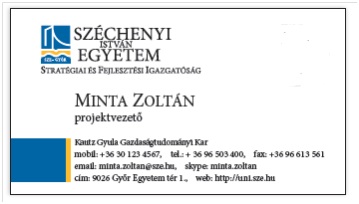 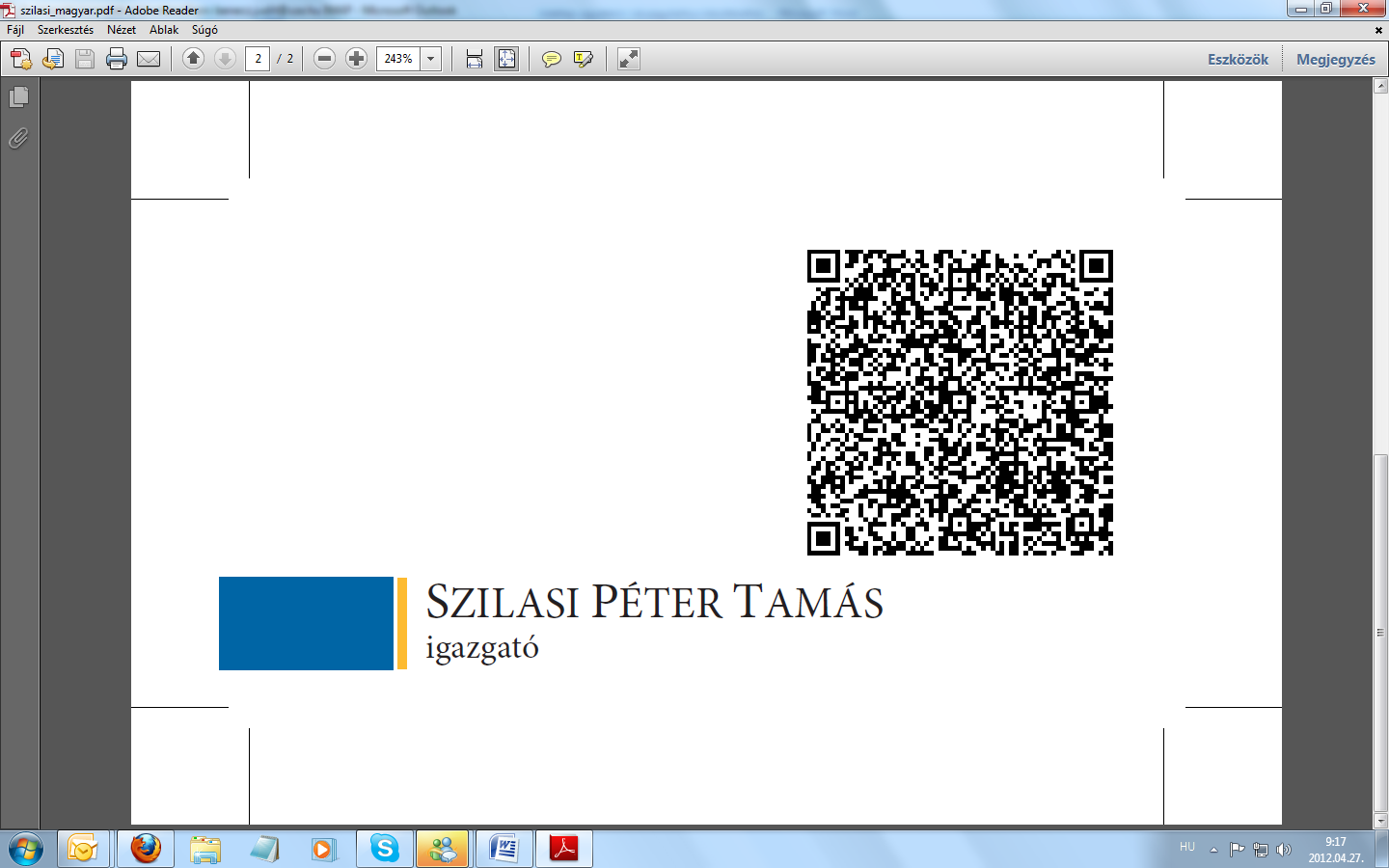 A névjegykártyák elkészítésére minden esetben az Arculati kézikönyvben meghatározott szabályok vonatkoznak.szervezeti egységnév + titulusbeosztásfelettes szervezeti egység(alárendelt szervezeti egységek esetén szükséges, pl.: kar  tanszék)mobil szám*vezetékes telefonszámfax szám*e-mail cím
(csak egyetemi, sze.hu végződésű e-mail cím adható meg)skype cím*postai címweblap címszervezeti egységnév + titulusbeosztásfelettes szervezeti egység(alárendelt szervezeti egységek esetén szükséges, pl.: kar  tanszék)mobil szám*vezetékes telefonszámfax szám*e-mail cím
(csak egyetemi, sze.hu végződésű e-mail cím adható meg)skype cím*postai címweblap cím